Publicado en Barcelona el 25/09/2019 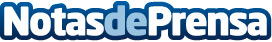 Las Ofertas de Business Yacht Club en el Salón Náutico de Barcelona que no hay que perderseMatricula gratis para los nuevos socios, titulaciones náuticas con ofertas especiales, diferentes actividades cada semana, la posibilidad de compartir veleros y buenos momentos en el club de navegación más grande de Barcelona, por 39 € al mesDatos de contacto:Business Yacht Club Barcelona610766511Nota de prensa publicada en: https://www.notasdeprensa.es/las-ofertas-de-business-yacht-club-en-el-salon_1 Categorias: Cataluña Nautica http://www.notasdeprensa.es